NARAVOSLOVJE, 14. 4. 2020 (DZ  stran 108-112)V zvezek napiši naslovONESNAŽEVANJE ZRAKA IN SKRB ZA ČIST ZRAKONESNAŽEN ZRAK V VEČJIH MESTIH: PEKING – ogled videoposnetkahttps://www.youtube.com/watch?v=MTGpAhcaSj8   V zvezek napiši ali nariši glavne onesnaževalce zraka. V pomoč so slike:KAJ ONESNAŽUJE ZRAK ?IZPUŠNI PLINI IZ AVTOMOBILOV.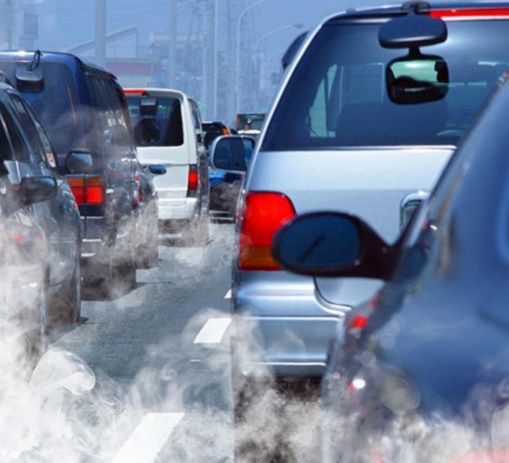 DIM IZ TOVARNIŠKIH DIMNIKOV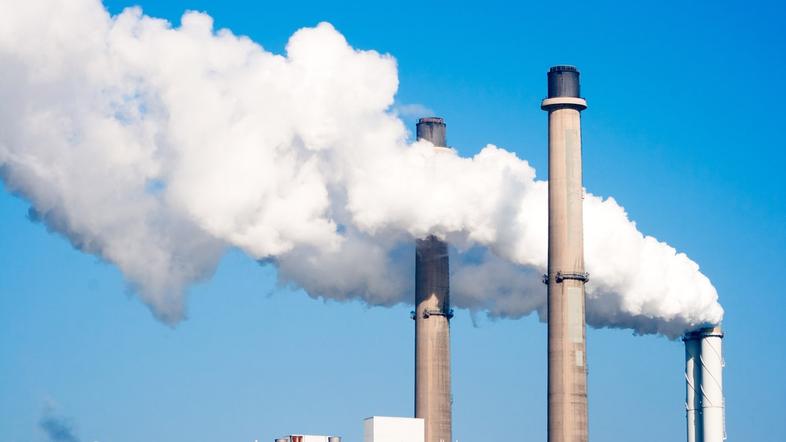  IN IZ HIŠNIH DIMNIKOV  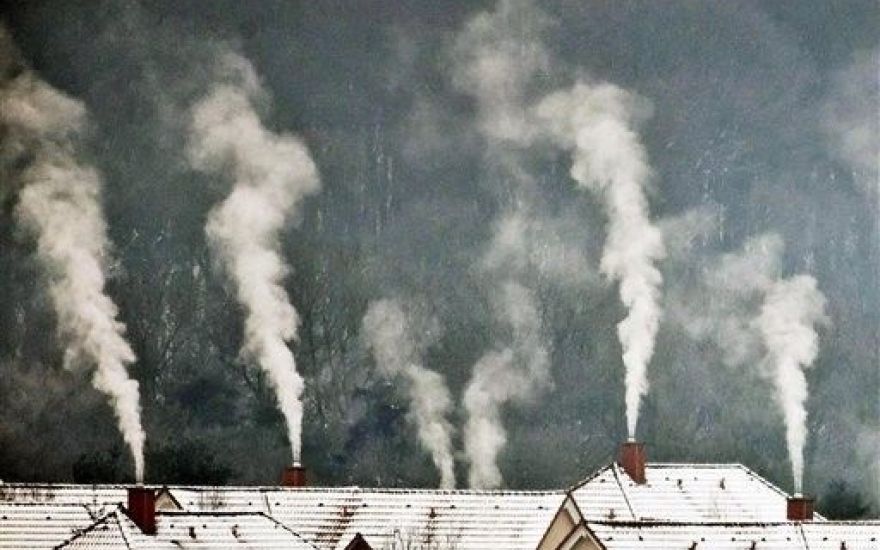 TAKEMU ONESNAŽENEMU ZRAKU REČEMO  SMOG.ČEMO Onesnaževalci zraka so promet, ogrevanje stanovanj, tovarne, termoelektrarne in požari. Zrak onesnažujejo trdi delci iz dima. Onesnaženje zraka ogroža zdravo življenje ljudi.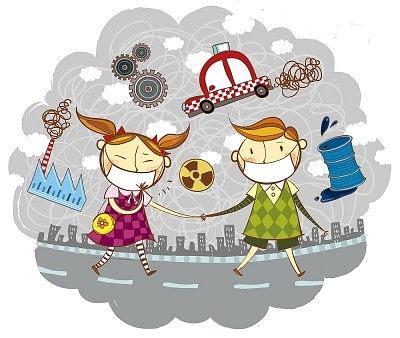 KAKO LAHKO TI POMAGAŠ, POSKRBIŠ ZA ČISTEJŠI ZRAK?https://www.youtube.com/watch?v=lqnlHOulyUs    INFODROMOdgovore zapiši v zvezek.